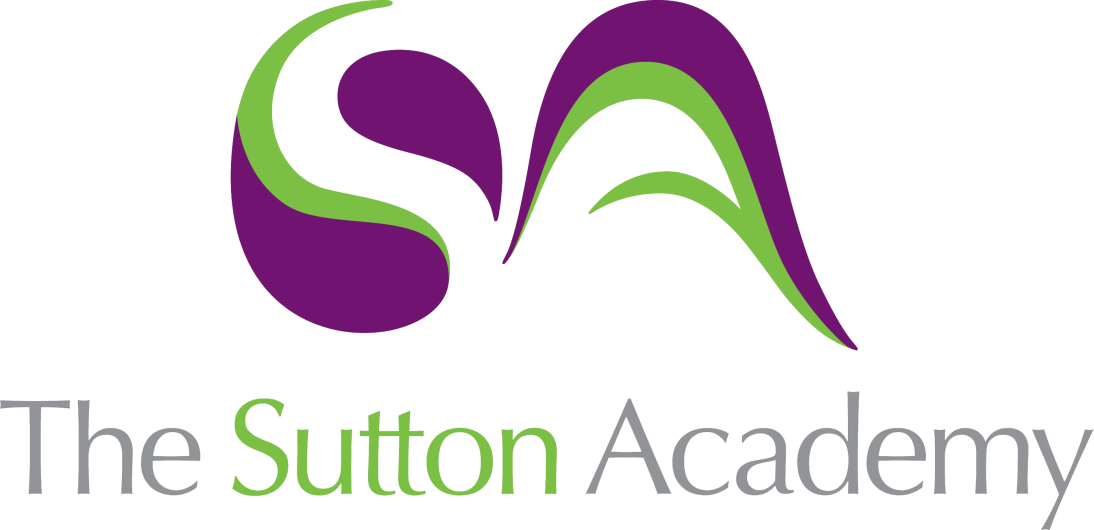 Knowledge Rich Curriculum Plan Science – Chemistry Year 12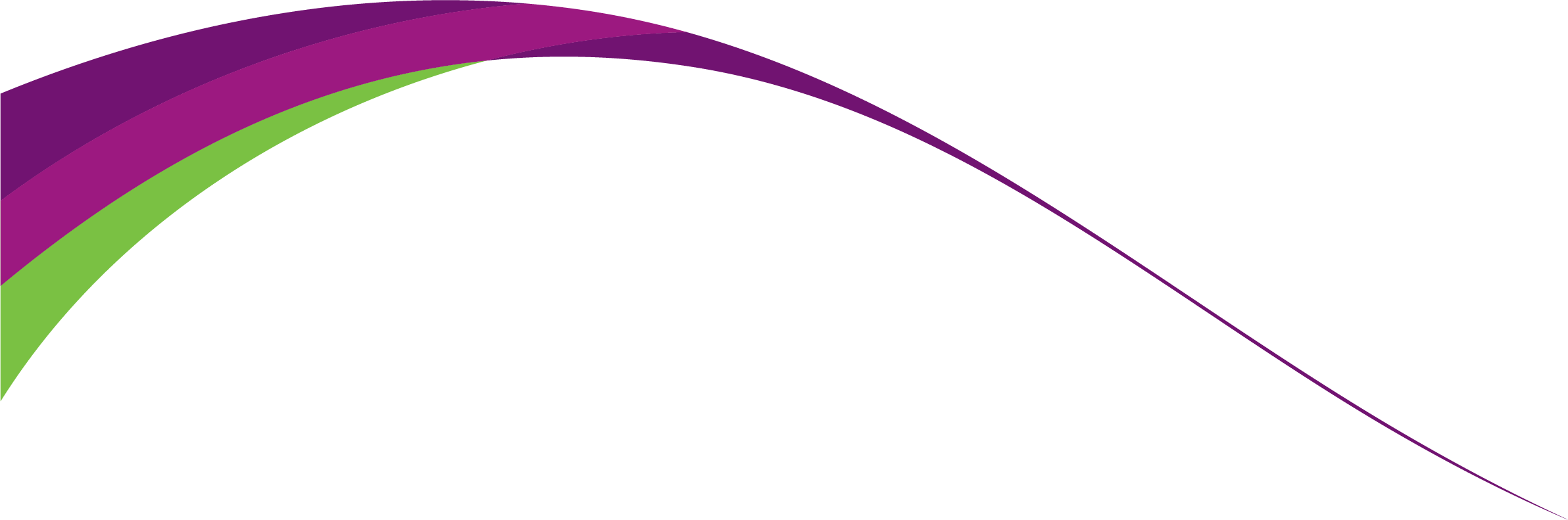 Science Year 12 Chemistry Unit: Atomic StructureLesson/Learning Sequence Intended Knowledge:Students will know that…Tiered Vocabulary Prior Knowledge:In order to know this students, need to already know that…Lesson: Atomic Structure: GCSE ReviewStudents will know that atoms are made up of protons, neutrons and electronsStudents will know that neutrons have no electrical charge and have a relative mass of 1Students will know that protons have an electrical charge of +1 and a relative mass of 1Students will know that electrons have an electrical charge of -1 and negligible relative massStudents will know that protons, electrons and neutrons are known as "fundamental particles"Students will know that the symbol A means Mass numberStudents will know that the symbol Z means atomic numberStudents will know that isotopes are atoms with the same number of protons but different number of neutronsStudents will know how to determine the number of fundamental particles in atoms and ionsStudents will know how to calculate relative atomic mass from isotopic abundanceStudents need to already know that an atom is made up of 3 subatomic particles; protons, neutrons and electrons.Students need to already know that the atomic number is the same as the number of protonsStudents need to already know that the mass number is the same as the total number of protons and neutronsStudents need to already know that ions are formed when atoms either lose or gain electronsLesson: Electron ConfigurationStudents will know that electrons are arranged in energy levels surrounding the nucleus of the atomStudents will know that each energy level can be split into sub-shells (s, p and d)Students will know that each sub-shell can hold 2 electronsStudents will know that the first energy level contains only one sub-shell, s (1s)Students will know that the second energy level contains 1 s sub-shell, and 3 p sub-shells (2s, 2p)Students will know that the third energy level contains 1 s sub-shell, 3 p sub-shells and 5 d sub-shells (3s, 3p, 3d)Students will know that the 4s sub-shell fills before the 3d sub-shellStudents will know that chromium and iron are exceptions to the 4s sub-shell filling first ruleStudents will know that when transition metals form ions, they lose their 4s electrons firstStudents will know that 4s fills before 3d as it is a lower energy levelStudents will know that, for stability, atoms will fill the sub-shells one electron at a timeStudents will know how to write the electron configurations of atoms and ions up until Z = 36Students need to already know that electrons are arranged around the nucleus of an atomStudents need to already know that ions are formed when atoms lose or gain electronsLesson: Ionisation EnergiesStudents will know that first ionisation energy is defined as the energy required to remove one mole of electrons from one mole of atoms in the gaseous stateStudents will know that nuclear charge is the size of the positive charge in the nucleus of an atomStudents will know that electron shielding refers to the number of electron shells an atom as.Students will know that first ionisation energies gave evidence for the configuration of electronsStudents will know how to write equations for first and successive ionisation energiesStudents will know how to explain the pattern of first ionisation energies in Period 3 give evidence for electron configuration in sub-shellsStudents will know how to explain how first and successive ionisation energies in Group 2 give evidence for electron configuration in shellsStudents will know how to use ionisation energies to determine which group an atom is inIonisation energy: energy required to remove one mole of electrons from one mole of atoms in the gaseous stateStudents need to already know that electrons are arranged in sub-shells around the nucleusLesson: Time of Flight Mass SpectrometryStudents will know that the stages of time of flight mass spectrometry are ionisation, acceleration, ion drift, ion detectionStudents will know that ionisation can happen through either electron impact or electrospray ionisationStudents will know that during electron impact the sample being analysed is vaporised and then high energy electrons are fired at it. This results in one electron being knocked off from the particle.Students will know that electrospray ionisation involves the sample being dissolved in a volatile solvent and injected through a needle. The needle is attached to a high voltage power supply.Students will know that during electrospray ionisation the particles are ionised by gaining a protonStudents will know how to represent electron impact ionisation or electrospray ionisation using equationsStudents will know that during the acceleration stage, the ions are accelerated using an electric field, giving all the ions the same kinetic energy.Students will know that as all particles are given the same kinetic energy, the velocity (and therefore time taken for detection) depends on the mass. The lighter particles will have a higher velocity, whilst heavier particles will have a slower velocityStudents will know that during detection the positive ions hit a negatively charged electric plate. When this happens, the positive ions are discharged (gaining electrons from the plate), resulting in an electric current that can be measuredStudents will know that the size of the current gives a measure of the number of ions hitting the plate.Students will know that the product of mass spectrometry is called a mass spectrum. This shows the mass to charge ratio (m/z) plotted against the abundance of each ion at the detector.Students will know how to predict the mass spectrum produced by a sampleStudents will know how to interpret mass spectraStudents will know how to use mass spectra to calculate relative atomic masses.Students need to already know that isotopes are atoms with the same number of protons but different number of neutronsLesson: Time of Flight CalculationsStudents will know that kinetic energy can be determined using the equation:KE = 1/2 x m x v2Students will know how to rearrange the kinetic energy equation to determine the velocity of particlesStudents will know that the mass of a particle in grams can be determined by dividing the relative atomic mass of the particle by Avogadro's constantStudents will know that mass needs to be in kg for the kinetic energy equationStudents will know that the time of flight along the flight tube can be determined using t = d/vStudents will know how to use the equations above to determine mass, velocity, kinetic energy, distance or time.Students need to already know that one mole of atoms contains Avogadro's constant number of particlesStudents need to already know that one mole of atoms has its relative atomic mass in gramsScience Year 12 Chemistry Unit: BondingLesson/Learning Sequence Intended Knowledge:Students will know that…Tiered Vocabulary Prior Knowledge:In order to know this students, need to already know that…Lesson:GCSE Bonding ReviewStudents will know that ionic bonding involves electrostatic attraction between oppositely charged ions in a latticeStudents will know the following compound ions:SO4 2-OH -NO3 -CO3 2-NH4 +Students will know that a single covalent bond contains a shared pair of electronsStudents will know that multiple bonds contain multiple pairs of electronsStudents will know that metallic bonding involves attraction between delocalised electrons and positive ions arranged in a latticeStudents will know how to represent covalent bonds using lines and dot and cross diagramsStudents will know how to construct formulae for ionic compoundsStudents need to already know that metals generally form positive ions, and non-metals form negative ionsStudents need to already know that the properties of ionic compounds include high melting and boiling points and electrical conductivity when molten or aqueous.Lesson:Dative Covalent BondsStudents will know that a dative covalent bond (also known as a co-ordinate bond) is a covalent bond in which both electrons come from the same atomStudents will know that dative covalent bonds are represented with an arrow, which points from the atom donating the pair of electrons to the atom accepting itStudents will know that a lone pair is a pair of electrons that aren't involved in bondingStudents will know that examples of molecules that contain dative covalent bonds are NH4+, H3O+, Al2Cl6Students will know how to represent dative covalent bonds using diagramsDative covalent bond: covalent bond where both the electrons are provided by one of the bonding atomsStudents need to already know that a covalent bond involves the sharing of a pair of electronsLesson:Bonding and Physical PropertiesStudents will know that the four types of crystal structure are ionic, metallic, macromolecular and molecularStudents will know that macromolecular is also known as giant covalentStudents will know that an example of a substance that displays ionic crystal structure is sodium chlorideStudents will know that an example of a substance that displays metallic crystal structure is magnesiumStudents will know that examples of substances that displays macromolecular crystal structure are diamond and graphiteStudents will know that examples of substances that displays molecular crystal structure are ice and iodineStudents will know how to explain the energy changes associated with changes of stateStudents will know how to draw diagrams to represent these structures involving specified number of particlesStudents will know how to relate the melting point and conductivity of materials to the type of structure and the bonding presentMacromolecular: molecules containing a large number of atomsStudents need to already know that ionic substances have high melting points and can conduct electricity when molten or aqueousStudents need to already know that molecular substances have low melting points and are electrical insulatorsStudents need to already know metallic substances have high melting points and are electrical conductorsLesson:Shapes of MoleculesStudents will know that bonding pairs and lone pairs of electrons repel each otherStudents will know that Valence Shell Electron Pair Repulsion (VSEPR) Theory states that pairs of electrons in the outer shell of atoms arrange themselves as far apart as possible to minimise repulsionStudents will know that lone pair-lone pair repulsion is greater than lone pair-bond pair repulsion, which is in turn greater than bond pair-bond pair repulsionStudents will know that electron pair repulsion affects bond angles.Students will know how to determine the shapes of, and bond angles in, simple molecules and ions with up to 6 electron pairs surrounding the central atom.Students will know how to represent the shapes of molecules using diagramsStudents will know how to explain the effect of electron pair repulsion on bonding angles within moleculesValence: outer electron shellStudents need to already know that electrons have a negative electrical chargeStudents need to already know that like charges repelLesson: Bond PolarityStudents will know that electronegativity is the power of an atom to attract the pair of electrons in a covalent bondStudents will know that the most electronegative atoms are found in the top right of the periodic table (excluding the noble gases, which don't form covalent bonds)Students will know that the electron distribution in a covalent bond between elements with different electronegativities will be unsymmetrical.Students will know that the electronegativity of an atom is linked to its nuclear charge and electron shielding.Students will know that unsymmetrical electron distribution within a bond causes a polar covalent bondStudents will know how to represent polar bonds, using delta to represent partial chargesStudents will know how to predict whether a bond with be polar or not.Electronegativity: the power of an atom to attract the pair of electrons in a covalent bondStudents need to already know that a covalent bond is a shared pair of electronsStudents already need to know that nuclear charge refers to the size of the positive charge in the nucleus of an atomStudents already need to know that shielding refers to the number of electron shells a substance has.Lesson: London ForcesStudents will know that London forces can also be known as dispersion forces (and occasionally van der Waals)Students will know that within a bond electrons are mobile within a bondStudents will know that as electrons are mobile, at one instant they might be more towards one end of a molecule, causing that end to have a slight negative charge (and the other end slightly positive)Students will know that when two molecules are together, a slight positive charge on one could attract the electrons from the bond in the other. This induces a dipole.Students will know that the polarity of both molecules can reverse, but they will still be attracted.Students will know that the strength of the London forces depends on the size of the atoms involved. As larger atoms have more electrons there is more distance in which the temporary dipoles can develop.Students will know that the strength of the London forces also depends on the shape of the molecule. Long thin molecules can develop bigger temporary dipoles due to electron movement than short fat ones. Long thin molecules can also lie closer together, increasing the effectiveness of the London forces.Students will know that all molecules experience London forces, and that they are the weakest intermolecular force.Students will know how to link melting and boiling points with the size of the London forces exhibited by moleculesStudents need to already know that covalent bonds involve the shared pair of electronsLesson: Permanent dipole-dipole forcesStudents will know that a substance that contains polar covalent bonds could become polar itself.Students will know that not all substances that contain polar covalent bonds are polar molecules themselvesStudents will know that molecules are polar if they are unsymmetrical and contain polar covalent bondsStudents will know that permanent dipole-dipole forces are stronger than induced dipole forces, but weaker than hydrogen bondingStudents will know that in permanent dipole-dipole interactions, the slightly charge positive end of a molecule is attracted to the slightly negative end of another moleculeStudents will know how to test whether molecules have a permanent dipoleStudents will know how to represent permanent dipolesStudents will know how to explain the melting and boiling points of molecules with a permanent dipoleStudents need to already know that some molecules will contain polar bonds.Lesson: Hydrogen BondingStudents will know that the boiling points of H2O, HF and NH3 are much higher than anticipated, and so there must be another intermolecular force causing this to happen.Students will know that hydrogen bonding is the strongest of the 3 intermolecular forces (full order, from weakest to strongest, is London forces, permanent dipole-dipole forces, Hydrogen bonds)Students will know that for hydrogen bonding to take place a hydrogen atom must be directly attached to one of the most electronegative elements (Fluorine, Oxygen, Nitrogen), giving the hydrogen atom a significant amount of partial positive chargeStudents will know that for hydrogen bonding to occur the atom the hydrogen is attached to must have a lone pair of electrons, along with a partial negative chargeStudents will know that hydrogen bonds are the intermolecular attraction between the hydrogen's significant partial positive charge and the lone pair of electrons on the atom bonded to the hydrogen.Students will know that hydrogen bonding is responsible for the comparative low density of ice, as the hydrogen bonds space the water molecules further apart than they would be in liquid waterStudents will know how to represent hydrogen bonds using diagrams.Students need to already know that a lone pair is a non-bonding pair of electrons on an atomStudents need to already know that electronegativity is a measure of how much an atom pulls a bonding pair of electrons towards it.Science Year 12 Chemistry Unit: Amount of SubstanceLesson/Learning Sequence Intended Knowledge:Students will know that…Tiered Vocabulary Prior Knowledge:In order to know this students, need to already know that…Lesson: GCSE Review: Formulae and MassesStudents will know that chemical equations must be balancedStudents will know how to determine the formulae for ionic compoundsStudents will know that relative atomic mass (Ar) is defined as the average mass of an atom relative to Carbon-12Students will know that the relative molecular mass (Mr) is the combined mass of all of the atoms within a molecule, relative to Carbon-12Students will know how to calculate the Ar of an atom, using relative abundance of isotopesStudents will know how to calculate the Mr of a moleculeStudents will know that the appropriate accuracy to give Ar and Mr values to is one decimal placeStudents need to already know that relative atomic masses are found in the periodic tableStudents need to already know that isotopes are atoms with the same number of protons but different number of neutronsLesson: The Mole and Avogadro's ConstantStudents will know that the Avogadro constant is the number of particles in a moleStudents will know that one mole of an atom will have a mass equal to its relative atomic mass in gramsStudents will know that moles (mol) are used as a chemical quantity Students will know that to calculate number of moles you use the equation:moles = mass ÷ atomic mass (or molecular mass)Students will know that concentration is measured in mol dm-3Students will know that concentration is calculated using the equation:concentration = moles ÷ volumeStudents will know how to complete calculations using:Avogadro's constantMoles, Mr and massConcentration, volume and molesStudents will know that to find the number of moles of a fundamental particle in a substance you first need to calculate the number of moles of the substance, and then multiply by the number of fundamental particles in one atom of the substanceStudents need to already know how to determine the number of fundamental particles within a substanceStudents need to already know how to determine the Ar and Mr of a substanceStudents need to already know how to convert volume from cm3 to dm3Lesson: Ideal Gas EquationStudents will know that the following assumptions are made about gases in calculations:-Gases are made of molecules which are in constant random motion in straight lines-The molecules behave as rigid spheres-Pressure is due to collisions between the molecules and the walls of the container-All collisions between molecules are elastic-The temperature of the gas is proportional to the average kinetic energy of the molecules-There are no intermolecular forces between as molecules-The volume occupied by the molecules themselves is negligible relative to the volume of the containerStudents will know that the ideal gas equation is:pV = nRTStudents will know that pressure, p, is measured in Pascals (Pa). Students will know that 1 atmosphere pressure is equal to 101325 PaStudents will know that volume, V, is measured in m3 (for the ideal gas equation only)Students will know that the symbol n stands for number of molesStudents will know that R is the ideal gas constantStudents will know that temperature, T, is measured in Kelvin (K)Students will know that to convert degrees Celsius into Kelvin you add 273Students will know how to use the ideal gas equation to calculate pressure, volume, number of moles or temperature.Students need to already know how to do the following conversions:1) kPa --> Pa: x 10002) dm3 --> m3: ÷ 10003) cm3 --> m3: ÷ 1 000 000Lesson: Empirical and Molecular FormulaStudents will know that empirical formula is defined as the simplest whole number ratio of atoms of each element in a compoundStudents will know that molecular formula is defined by the actual number of atoms of each element in a compoundStudents will know how to calculate empirical formula from data giving composition by mass or percentage by massStudents will know how to calculate molecular formula from the empirical formula and relative molecular massStudents need to already know how to calculate MrLesson: Balanced Equations and CalculationsStudents will know how to write balanced equations for reactionsStudents will know how to write ionic equations for reactionsStudents will know that atom economy is calculated using:(Molecular mass of desired product) ÷ (Sum of molecular masses of all reactants) x 100Students will know that there are economic, ethical and environmental advantages for society and for industry of developing chemical processes with a high atom economy.Students will know how to use balanced equations to calculate masses, volumes of gases, percentage yields and percentage atom economiesStudents need to already know that:Percentage yield = (actual yield) / (theoretical yield) x 100Lesson: TitrationsStudents will know that titrations are used to determine unknown concentrations of solutionsStudents will know how to carry out a titrationStudents will know how to use data collected from titration to complete calculations related to concentrationStudents will know how to identify potential sources of error in titrationsStudents need to already know that concentration is calculated by using:concentration = moles / volumeLesson: Required Practical 1 (2 lessons)Students will know how to make up a volumetric solution using a balance, a volumetric flask, a beaker and a funnelStudents will know how to carry out a simple acid-base titrationStudents will know how to calculate unknown concentrations using a titrationScienceYear 12 Chemistry Unit: EnergeticsLesson/Learning Sequence Intended Knowledge:Students will know that…Tiered Vocabulary Prior Knowledge:In order to know this students, need to already know that…Practical OpportunitiesLesson: Enthalpy ChangeStudents will know that enthalpy is a measure of the heat content of a substanceStudents will know that enthalpy change is the change in heat content at constant pressureStudents will know that standard conditions are 100 kPa and 298 KStudents will know that enthalpy change of exothermic reactions is negativeStudents will know that enthalpy change of endothermic reactions is positiveStudents will know that enthalpy change of formation is the enthalpy change when 1 mole of a substance is formed from its constituent elements with all reactants and products in standard statesStudents will know that standard enthalpy of combustion is the enthalpy change when 1 mole of a substance is completely burned in oxygen with all reactants and products in standard states under standard conditionsStudents will know that standard enthalpy of neutralisation is the enthalpy change when 1 mole of water is formed from a reaction between an acid and an alkali under standard conditionsStudents will know how to represent standard enthalpy change of formation using equationsStudents will know how to represent standard enthalpy change of combustion using equationsStudents will know how to represent standard enthalpy change of neutralisation using equationsEnthalpy change: change in heat energyEnthalpy change of combustion: enthalpy change when 1 mole of a substance is completely burned in oxygen with all reactants and products in standard states under standard conditions.Enthalpy change of formation: enthalpy change when 1 mole of a substance is formed from its constituent elements with all reactants and products in standard statesEnthalpy change of neutralisation: enthalpy change when 1 mole of water is formed from a reaction between an acid and an alkali under standard conditionsStudents need to already know that exothermic reactions release energy to the surroundingsStudents need to already know that endothermic reactions absorb energy from the surroundingsStudents need to know how to represent exothermic and endothermic reactions using reaction profilesMeasuring heat changesLesson: CalorimetryStudents will know that enthalpy change for a reaction can be found by measuring the temperature change in a reactionStudents will know that when practically determining enthalpy change of a reaction the heat energy is used to heat a known mass of waterStudents will know that the energy needed to raise 1 g of a substance by 1 K is called the specific heat capacityStudents will know that heat energy can be calculated using the equation:q = mcΔTq = heat energym = mass (g)c = specific heat capacity (J g-1 K-1)ΔT = change in temperature (K)Students will know that enthalpy change is calculated by using:q ÷ number of molesStudents will know that heat loss is a problem when practically determining enthalpy change, and techniques used in calorimetry are used to reduce heat loss.Students will know how to use practical data to determine enthalpy changeStudents will know that reactions taking place in solution are carried out in an insulated beaker to reduce heat lossStudents will know that flame calorimeters are used to find the enthalpy of combustion of a substanceStudents need to already know that Kelvin and degrees celsius use the same divisions within the scaleCalorimetryLesson: Calorimetry Required Practical (2 lessons)Students will know how to complete a practical to determine enthalpy changeLesson: Application of Hess's LawStudents will know how that Hess's law states that the total enthalpy change of a reaction is independent of the route takenStudents will know how to apply Hess's law to solve problems involving standard enthalpy change of formation and standard enthalpy change of combustionStudents need to already know that enthalpy change of formation is the enthalpy change when 1 mole of a substance is formed from its constituent elements with all reactants and products in standard statesStudents need to already know that standard enthalpy of combustion is the enthalpy change when 1 mole of a substance is completely burned in oxygen with all reactants and products in standard states under standard conditionsUsing Hess’s LawLesson: Bond EnthalpiesStudents will know that bond enthalpy is the enthalpy change to break one mole of covalent bonds in the gas phaseStudents will know that enthalpies of reaction can be calculated using mean bond enthalpiesStudents will know that enthalpies of reaction that have been calculated using mean bond enthalpies are not as accurate as they might be because the values used are averages and not the specific ones for that compoundStudents will know how to apply Hess's law to complete calculations involving bond enthalpiesBond enthalpy: enthalpy change to break one mole of covalent bonds in the gas phaseStudents need to already know that enthalpy change of a reaction is independent of the route takenScience Year 12 Chemistry Unit: KineticsLesson/Learning Sequence Intended Knowledge:Students will know that…Tiered Vocabulary Prior Knowledge:In order to know this students, need to already know that…Practical OpportunitiesLesson: GCSE Review - Collision TheoryStudents will know that reactions can only occur when collisions take place between particles having sufficient energyStudents will know that the sufficient energy needed for a reaction to take place is the activation energyStudents will know how to apply collision theory to explain different circumstancesStudents need to already know that reaction rates can be increased through increasing the temperature, increasing the concentration, increasing the pressure and using catalystsLesson: Maxwell-Boltzmann DistributionStudents will know that Maxwell-Boltzmann distribution curves show the distribution of molecular energies in gasesStudents will know how to draw and interpret distribution curves for different temperaturesLesson: Temperature and Reaction RateStudents will know that the rate of reaction is a measure of how fast a chemical reaction takes placeStudents will know that the rate of reaction is increased with an increase in temperatureStudents will know how to use the Maxwell-Boltzmann distribution to explain why a small temperature increase can lead to a large increase in rateStudents need to already know the effect of temperature on the rate of reactionInvestigating Effect of temperature on the rate of reactionLesson: Required Practical 3 - Temperature and rates of reactionStudents will know how to practically determine the effect of rate of reaction with temperatureLesson: Concentration and PressureStudents will know that changes in concentration has an effect on collision frequencyStudents will know that an increase in pressure causes more particle collisions to take placeStudents will know how to explain how a change in concentration or pressure influences the rate of reactionInvestigating the effect of concentration and pressureLesson: CatalystsStudents will know that a catalyst is a substance that increases the rate of a chemical reaction without being changed in chemical composition or amountStudents will know that catalysts work by providing an alternative reaction route of lower activation energyStudents will know how to use a Maxwell-Boltzmann distribution to help explain how a catalyst increases the rate of a reaction involving a gasStudents need to already know that catalysts speed up a chemical reaction.Science Year 12 Chemistry Unit: Chemical Equilibria and Le Chatelier’s PrincipleLesson/Learning Sequence Intended Knowledge:Students will know that…Tiered Vocabulary Prior Knowledge:In order to know this students, need to already know that…Practical OpportunitiesLesson: Dynamic EquilibriaStudents will know that a reversible reaction is at equilibrium when the forward and reverse reactions proceed at equal rates.Students will know that when a reaction has reached equilibrium the concentrations of the reactants and products remain constantStudents will know that Le Chatelier’s principle states that when the conditions of an equilibria are changed, the equilibrium will shift to reverse those changes.Students will know that an increase in temperature will shift the equilibrium to favour the endothermic directionStudents will know that an increase in concentration of a reactant will cause the equilibrium to shift in the direction to favour the side without that substance.Students will know that an increase in pressure will cause the equilibrium to shift to favour the side of the reaction with the fewest gas particles.Students will know how to use Le Chatelier’s principle to make predictionsStudents will know that a compromise will need to be met in industrial processes when implementing Le Chatelier’s principle.Students need to already know that many chemical reactions are reversibleTest tube equilibrium reactionsLesson: Equilibrium ConstantStudents will know that the equilibrium constant is represented with the symbol KcStudents will know that the concentration of a substance is represented using square brackets, e.g. [X]Students will know that when writing an expression for Kc, the products are over the reactants.Students will know that if, in a balanced symbol equation, there are numbers in front of the molecules, then the concentration of these is raised to the power of this numberStudents will know how to construct an expression for Kc for a homogeneous systemStudents will know that a homogeneous system is one where the reactants and products are in the same stateStudents will know how to calculate KcStudents will know that the value of equilibrium constant is not affected by either changes in concentration or addition of a catalyst (only affected by temperature)Students will know how to use ICE (initial, change, equilibrium) to determine the number of moles of substances at equilibrium.Students need to already know that a reaction at equilibrium will have a constant concentration of reactants and productsPractically determining Kc for reaction of ethanol with ethanoic acidScience Year 12 Chemistry Unit: Oxidation, Reduction and Redox EquationsLesson/Learning Sequence Intended Knowledge:Students will know that…Tiered Vocabulary Prior Knowledge:In order to know this students, need to already know that…Assessment Lesson: Oxidation, Reduction and oxidation statesStudents will know that oxidising agents are electron acceptorsStudents will know that reducing agents are electron donorsStudents will know that the oxidation state shows the total number of electrons that have been lost or gained by an atom.Students will know that if an atom has lost electrons, the oxidation state will be “+<insert number of electrons lost>”Students will know that if an atom has gained electrons, the oxidation state will be “-<Insert number of electrons gained>”Students will know that a substance has been oxidised if its oxidation state increasesStudents will know that a substance has been reduced if its oxidation state decreases.Students will know that group 1 metals will always have an oxidation state of +1Students will know that group 2 metals will always have an oxidation state of +2Students will know that oxygen usually has an oxidation state of –2, apart from peroxides (-1), and when bonded to F (F2O, oxidation state is +2)Students will know that fluorine always has an oxidation state of –1Students will know that hydrogen usually has an oxidation state of +1, apart from in metal hydrides (-1)Students will know that chlorine usually has an oxidation state of –1, apart from when bonded to oxygen or fluorine.Students will know how to determine oxidation states of atoms in a compoundStudents need to already know that oxidation is the loss of electronsStudents need to already know that reduction is the gaining of electronsLesson: Redox EquationsStudents will know that when writing half equations, the following steps need to be taken:Balance oxygens by adding the correct number of waters to the other side of the equationBalance hydrogens by adding the correct number of H+ ions to the other side of the equationBalance charge by adding electrons to the side neededStudents will know how to construct half equations to represent reduction and oxidationStudents will know how to combine half equations to give an overall redox equationStudents will know that a disproportionation reaction is a reaction where a substance is both oxidised and reduced.Disproportionation: where a species is both oxidised and reduced in a reaction.Students need to already know how to determine the oxidation state of a substance